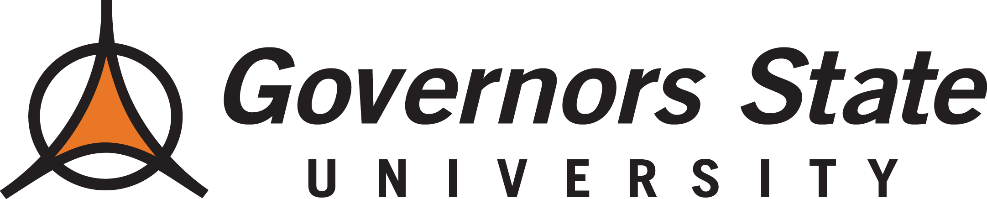 Summer Institute Application June 18 – 20, 2019 The Summer Institute will bring together teams consisting of community college and 4-year college/university campus leaders to learn how to create, strengthen, and sustain successful pathways for transfer students. Teams will hear from experts, participate in facilitated work sessions, and have dedicated teamwork time during the two-and-a-half day Institute. Drawing from the successful models of Governors State University’s Dual Degree Program (DDP), the DDP-Male Success Initiative (MSI), and the Center for the Junior Year (CJY), teams will create their own strategic plan for structured pathways and support systems with the ultimate goal of attracting, educating, and graduating students at both institutions. Additional information to help you build your teams can be found at http://www.govst.edu/SI-BuildYourTeam/ Thanks to the generous support of the Kresge Foundation, there is no charge for thisSummer Institute. All meals will be included (three breakfasts, three lunches, and twodinners). In addition, up to three nights in the designated nearby hotel will be included for each team member. Travel costs beyond the three hotel nights and any other incidental costs will be the responsibility of the participants. We do ask that you confirm your attendance no later than May 15.The Institute will be held on the campus of Governors State University, approximately 40 miles south of Chicago. Additional logistical information will be sent out in response to a successful application. Slots will be filled on a first-come, first-served basis. Additional funding for the Summer Institute is provided by a Title III grant under the U.S. Department of Education’s Strengthening Institutions Program. If you have any questions regarding this application or the Summer Institute, please email summerinstitute@govst.edu or contact Penny Perdue at 708-534-4130. Summer Institute Application Name of 4-Year Institution: City and State: Website: Carnegie Classification: Team Contact (main contact for both institutions regarding logistical and team information):	Name: 	Title: 	Phone number: 	Email address: All team members need to be listed. If you do not yet have all your team members, please indicate in the comment section below. 4-year institution team member #1:	Name: 	Title: 	Phone number: 	Email address: 4-year institution team member #2:	Name: 	Title: 	Phone number: 	Email address: ‘4-year institution team member #3:	Name: 	Title: 	Phone number: 	Email address: If you have additional team members from the 4-year institution, please enter their information here: Name of 2-Year Institution/Community College: City and State: Website: Carnegie Classification: 2-year/community college team member #1:	Name: 	Title: 	Phone number: 	Email address: 2-year/community college partner team member #2:	Name: 	Title: 	Phone number: 	Email address: 2-year/community college partner team member #2:	Name: 	Title: 	Phone number: 	Email address: If you have additional team members from the 2-year institution, please enter their information here: Comments/questions regarding teams or Summer Institute: Please provide a brief institutional profile of each college or university:4-Year Institution: 2-Year Institution/Community College:  How did you hear about Governors State University’s Summer Institute?Please save and email this application to summerinstitute@govst.edu. 